Universidade Federal do Pará – UFPAInstituto de Ciências Biológicas - ICBPrograma de Pós-Graduação em Genética e Biologia Molecular - PPGBM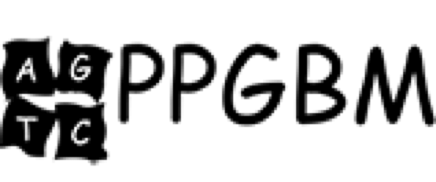 Instruções para Apresentação de CandidaturasEDITAL ACELERA Nº 05/2022 - PPGBM – PROCESSO SELETIVO ESPECIAL EM GENÉTICA E BIOLOGIA MOLECULARO Programa de Pós-Graduação em Genética e Biologia Molecular – PPGBM, do Instituto de Ciências Biológicas da Universidade Federal do Pará, comunica que no período de 23 de setembro a 03 de outubro de 2022, estarão abertas as inscrições para o EDITAL ACELERA, que irá promover uma entrada em nível híbrido de Mestrado-Doutorado Especial no Programa de Pós-Graduação em Genética e Biologia Molecular da UFPA, com ingresso no mês de outubro - segundo semestre letivo de 2022 -, na forma deste edital. JustificativaO Programa Acelera visa a entrada com implementação de bolsas para alunos que estejam finalizando sua formação na graduação ou recém finalizados. Para participar deste edital, os alunos deverão: (1) apresentar um elevado rendimento acadêmico (>= 8,5); (2) comprovado desempenho na Iniciação Científica; e (3) artigo publicado.Pretende-se com este programa inovar o processo de formação de recursos humanos, estabelecendo em menor tempo (com duração máxima de quatro anos para o exercício orçamentário e cinco anos para a sua execução), pesquisadores capazes, com máximo aproveitamento, levando em conta as possibilidades e as exigências para a realização dos objetivos aqui propostos.ObjetivosO Programa Acelera tem como objetivo fomentar o desenvolvimento em um curto prazo de tempo a formação de pesquisadores na área de genética e biologia molecular/bioinformática, com a finalidade de estimular a produção acadêmica e a formação final de pesquisadores, em nível de doutorado. Para isso o aluno deverá ser admitido, inicialmente em nível de mestrado e após um ano deverá:- Ter finalizado metade de seus créditos;- Publicado um artigo, em primeira autoria, relacionado a sua parte experimental;- Defender o artigo perante uma banca indicada pelo colegiado. Caso o aluno seja aprovado, o mesmo seguirá de forma direta e imediata para o doutorado, pela mudança do nível de sua bolsa (sem defesa do mestrado).2.1  Objetivos EspecíficosEstimular a formação de recursos humanos, em nível de doutorado, visando à formação de pesquisadores comprometidos com a área de pesquisas em menor tempo;O cronograma de atividades do presente edital encontra-se no Anexo I.Requisitos do CandidatoPoderá atender ao presente edital, candidatos que preenchem os seguintes critérios;Os candidatos deverão ser das áreas de Ciências Biológicas, Exatas ou áreas afins.Ter realizado estágio em Iniciação Científica por pelo menos um ano;Ter fluência em inglês conforme indicado no item 8;Ter publicação em revistas indexadas (JCR>=2,0);Estar matriculado no último ano do curso de graduação, finalizando ou recém finalizado;Encaminhar carta de recomendação de dois professores com os quais o candidato tenha trabalhado na graduação;Ter o aceite prévio de um orientador;Comprovar, mediante histórico escolar, desempenho acadêmico diferenciado (CRG>=8,5).Ter aval do curso de pós-graduação e da instituição para o ingresso no curso de mestrado;Inscrição As inscrições serão gratuitas e devem ser realizadas mediante o preenchimento e envio do formulário eletrônico disponível no sistema SIGAA da UFPA (https://sigaa.ufpa.br/sigaa/public/processo_seletivo/lista.jsf). As inscrições online estarão abertas 19 de agosto a 19 de setembro de 2022, até as 23:59 horas.O candidato deve preencher o máximo de campos do formulário, inclusive os campos não obrigatórios, quando possível. Uma cópia dos seguintes documentos deve ser anexada ao formulário eletrônico:Documento de Identidade (RG para candidatos brasileiros) ou RNE (para candidatos estrangeiros);CPF;Diploma (frente e verso), Certificado ou Atestado de Conclusão de Curso de Graduação, ou Atestado de Matrícula em Ciências Biológicas, Ciências Exatas ou áreas afins (conferir com o original);Histórico escolar do curso de Graduação, carimbado pela instituição emitente;Curriculum vitae atualizado e extraído de http://lattes.cnpq.br no formato *.rtf ou pdf;Comprovante de estágio em Iniciação Científica por pelo menos um ano.Comprovante de fluência em inglês conforme indicado no item 8.Ficha de avaliação curricular, conforme modelo disposto no Anexo II deste Edital, preenchida e assinada pelo candidato. O preenchimento desta tabela deve seguir as orientações descritas no item 3.7;Documentação comprobatória da ficha de avaliação curricular, na exata ordem dos itens indicados, comprovada de acordo com as orientações específicas de cada item do Anexo II em um único arquivo .pdf;Carta de anuência de orientação (Anexo III), original, assinada e carimbada por docente habilitado no presente Edital (Anexo IV);Carta de recomendação de dois professores com os quais o candidato tenha trabalhado na graduação;Após a efetivação da inscrição não haverá possibilidade de alteração na  documentação.Será permitida a inscrição no Processo Seletivo por procuração, mediante entrega do respectivo mandato, acompanhado de cópia do documento de identidade do procurador (Registro Geral), além de os documentos exigidos para inscrição.O candidato inscrito por procuração assume integral responsabilidade pelas informações prestadas por seu procurador no formulário de inscrição, arcando com as consequências de eventuais erros por ele cometidos.O candidato que, no pedido de inscrição ao processo seletivo, declarar-se Portador de Necessidades Educativas Especiais (PNEE) deverá informar o tipo de atendimento compatível com a sua deficiência para a realização de sua prova.Somente serão aceitas inscrições dentro do prazo determinado neste Edital.A inscrição do candidato implicará no conhecimento e aceitação das normas e condições estabelecidas neste Edital, em relação às quais não poderá alegar desconhecimento.O candidato que fizer uso de informação ou documento falso dentre aqueles listados no tópico 4.2, terá sua inscrição anulada.SeleçãoTodas as etapas do processo seletivo serão realizadas de forma presencial na Universidade Federal do Pará, Campus Universitário do Guamá na cidade de Belém/PA.Para fins de avaliação nas atividades do processo seletivo, a Comissão do Processo Seletivo nortear-se-á pela Resolução nº. 3.870/2009-UFPA (Regimento Geral dos Cursos de Pós-Graduação Stricto Sensu), Regimento Geral da UFPA, Regimento do Programa de Pós-Graduação em Genética e Biologia Molecular e pela Resolução N° 5.425 da Pró-Reitoria de Pesquisa e Pós-Graduação (PROPESP) da UFPA. Todos os documentos estão disponíveis na página www.ppgbm.propesp.ufpa.br ou www.propesp.ufpa.br.5.4	O exame de seleção dos candidatos será efetuado por uma Banca Examinadora designada pelo Colegiado, composta pelos docentes:Profa. Dra. Ândrea Kely Campos Ribeiro dos Santos (Titular).Prof. Dr. Artur Luiz da Costa da Silva (Titular).Prof. Dr. Giordano Bruno Soares (Titular)Prof. Dr. Rafael Azevedo Baraúna (Titular)Prof. Dr. Sidney Emanuel Batista dos Santos (Suplente)Profa. Dra. Maria Paula Schneider (Suplente)Profa. Dra. Maria Iracilda da Cunha Sampaio (Suplente)  O exame de seleção será composto pelas seguintes etapas:1a Etapa: Homologação das Inscrições, de Caráter  Eliminatório;2a Etapa: Defender o artigo perante uma banca indicada pelo colegiado (Eliminatório);3ª Etapa: Avaliação do Curriculum vitae, de Caráter Eliminatório e Classificatório.A homologação das inscrições consistirá na verificação da documentação do candidato, a fim de conferir sua adequação às regras do Edital. Apenas os candidatos homologados poderão realizar as etapas subsequentes do processo seletivo.A análise do artigo escrito e a apresentação oral serão julgadas por cada um dos examinadores da Banca.Para avaliação do Curriculum vitae, o candidato deverá apresentar a documentação comprobatória a seguir, em um único arquivo pdf:Para artigos publicados em periódicos indexados: apresentar cópia da primeira página do artigo (contendo informações de DOI e autores, incluindo o nome do candidato). Para livro ou capítulo de livro: apresentar cópia da capa e do capítulo (se for o caso) e da ficha catalográfica do livro.Para trabalhos apresentados em eventos, apresentar cópia do certificado de apresentação e o resumo.Para os cursos de qualificação ou atualização profissional apresentar certificado com carga horária mínima de 10 horas.Somente serão consideradas para os fins da avaliação curricular as atividades documentalmente comprovadas e anexadas conforme as instruções.Não será́ admitida a complementação de documentos após o período de inscrição estabelecido nesse Edital.A avaliação curricular consistirá na aferição e compatibilização da pontuação de acordo com a tabela do Anexo II tendo como base a conferência desta com a documentação comprobatória apresentada para cada item. A pontuação dos artigos científicos levará em consideração o JCR>=2,0.Os artigos publicados em revistas científicas sem JCR serão avaliados levando-se em consideração o escopo da revista. A Banca Examinadora atribuirá a pontuação unitária adequada.A nota final da Ficha de Avaliação Curricular corresponderá a soma da pontuação de todos os itens acrescido de 5,0 pontos. Caso o candidato apresente pontuação maior que 10,0 (dez), a mesma será reduzida à 10,0 (dez) e os demais candidatos terão notas proporcionais a esta.No dia da realização da 2ª Etapa (Avaliação do artigo), o candidato deve observar os seguintes procedimentos:a) O dia, horário e local da prova estará na página do PPGBM (http://ppgbm.propesp.ufpa.br/). b) O candidato deve, obrigatoriamente, estar presente e disponível no local da realização da prova de seleção com antecedência mínima de (10) dez minutos para início da mesma.c) O candidato não poderá, em nenhuma hipótese, copiar, filmar ou gravar a prova.Resultado FinalO resultado final será obtido pela média aritmética das notas obtidas nas 2ª e 3a Etapas. A divulgação do resultado final será realizada por ordem de classificação, na página web do PPGBM.Critérios de DesempateNa hipótese de igualdade de nota final, terá preferência o candidato com idade igual ou superior a 60 anos, conforme o Parágrafo Único do Artigo 27, da Lei nº 10.741, de 01 de outubro de 2003. Persistindo o empate, constituem-se, sucessivamente, critérios de desempate para definição da classificação final:Maior pontuação na 2ª etapa (avaliação da apresentação do artigo);Maior pontuação na 3ª etapa (avaliação do Curriculum vitae);Idade maior (para candidatos que ainda não completaram 60 anos).Persistindo o empate será́ realizado sorteio para definir a classificação.Proficiência em Inglês8.1	O PPGBM aceitará como comprovação de proficiência em inglês os seguintes certificados:Test of English as Foreign Language-TOEFL (mínimo de 213 pontos para o TOEFL-CBT ou 550 pontos para o TOEFL-PBT ou 80 pontos para o TOEFL-iBT ou 460 pontos para o TOEFL-ITP ou 550 pontos para o TOEIC);Cambridge exam PET e IELTS (International English Language Test) com nota mínima de 5;Test of English for Academic Purposes – TEAP com nota mínima de 50; Certificado de aprovação na prova de Proficiência em Leitura em Línguas Estrangeiras (PROFILE) da UFPA ou outras IFES do Brasil, com nota mínima de 7,0 ou conceito BOM.8.2	A apresentação de um dos certificados acima descritos dispensará o discente da prova de proficiência em inglês do PPGBM.Vagas e Bolsas de EstudosNo presente edital serão disponibilizadas cinco (5) vagas todas com bolsas, distribuídas entre os docentes habilidatos para orientação, conforme Anexo IV.As vagas serão preenchidas conforme a ordem de classificação dos aprovados em cada um dos grupos, de maneira independente. Não haverá cadastro de reserva.9.3	As vagas ofertadas no presente Edital serão destinadas para o curso com sede em Belém/PA.9.4	Em nenhuma hipótese haverá remanejamento de cadidatos ou vagas entre os grupos do Processo Seletivo.Os discentes aprovados estarão submetidos aos regulamentos do Proex CAPES (http://www.capes.gov.br/bolsas/bolsas-no- pais/proex).Recursos Para interpor recurso é necessário que o candidato apresente requerimento (modelo não disponível), exclusivamente via e-mail (posgbm@yahoo.com.br). O prazo para interposição de recursos será de 48 (quarenta e oito) horas, em qualquer caso, após a realização das etapas, divulgação de resultado parcial ou final, tendo como termo inicial data e hora da divulgação de resultado parcial ou final (quando o prazo para Recurso terminar em final de semana, este se estenderá até as 12h00 (horário local) do primeiro dia útil subsequente. O recurso deverá ser INDIVIDUAL, com a indicação precisa daquilo em que o candidato se julgar prejudicado, e devidamente fundamentado, comprovando as alegações, juntando, sempre que possível cópia dos comprovantes. Será indeferido, liminarmente, o pedido de recurso não fundamentado ou apresentado fora do prazo estipulado ou não subscritos pelo próprio candidato. Recursos inconsistentes ou sem fundamentação serão preliminarmente indeferidos. Em nenhuma hipótese será encaminhada resposta individual aos candidatos. Os recursos enviados por Fax, Via Postal, ou de forma presencial na secretaria do PPGBM não serão aceitos, bem como os recursos fora do prazo previsto. Em nenhuma hipótese serão aceitos pedidos de revisão de recursos e recursos de recursos. Recurso cujo teor desrespeite a Comissão de Seleção serão preliminarmente indeferidos.É de inteira responsabilidade do candidato a obtenção das informações oficiais através dos meios disponibilizados pelo PPGBM, não podendo o candidato alegar desconhecimento de qualquer publicação oficial divulgada dentro dos termos especificados no presente Edital.Matrícula Os candidatos aprovados deverão encaminhar, via E-mail (posgbm@yahoo.com.br), os documentos solicitados pela secretaria, nos dias e horários previstos no Anexo I do edital.As cartas de anuências originais devem ser entregues no ato da matrícula. Não será aceito candidato aprovado sem Bolsa de Estudo. O aluno que não cumprir os critérios de aprovação passado um ano, terá mais um ano para concluir seu Mestrado como aluno Regular do PPGBM, porém sem bolsa. O Programa Acelera da Genética e Biologia Molecular da UFPA terá um período de duração de no máximo 48 meses a contar da data de matrícula do candidato, conforme Regimento Interno do PPGBM. INFORMAÇÕES ADICIONAISSecretaria do Programa de Pós-Graduação em Genética e Biologia Molecular – PPGBM Instituto de Ciências BiológicasUniversidade Federal do ParáCidade Universitária Prof. José da Silveira Netto Av. Augusto Corrêa, 01 – Bairro do Guamá CEP. 66.075-110	Belém-Pará. E-mail: posgbm@yahoo.com.br Página web: http://ppgbm.propesp.ufpa.br/Belém, 23 de agosto de 2022.Profa. Titular. Dra. Ândrea Ribeiro dos SantosCoordenadora do Programa de Pós-Graduação em Genética e Biologia MolecularCronogramaFicha de avaliação do Curriculum VitaeNome do(a) Candidato(a):  	Orientador(a) indicado(a): 	ASSINATURA DO CANDIDATO	Belém, 	/	/ 2021Assinatura do membro do comitê Nome do membro:UNIVERSIDADE FEDERAL DO PARÁ INSTITUTO DE CIÊNCIAS BIOLÓGICAS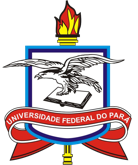 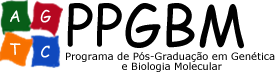 PROGRAMA DE PÓS-GRADUAÇÃO EM GENÉTICA E BIOLOGIA MOLECULARCARTA DE ANUÊNCIA DE ORIENTAÇÃOEu, 	, credenciado(a) como orientador(a) do Programa de Pós-Graduação em Genética e Biologia Molecular (PPGBM) da UFPA aceito orientar e acompanhar o(a) discente(a) 	      na elaboração de sua dissertação, caso venha a ser aprovado(a) no Processo Seletivo ao Mestrado do PPGBM (Edital Nº 05/2022), com início previsto para ____________ de 2022.Belém (PA), 	de 	de 2022.(Assinatura e carimbo do orientador)ANEXO IVDocentes habilitados para orientaçãoMaiores informações sobre os orientadores credenciados podem ser encontradas nas páginas http://ppgbm.propesp.ufpa.br/index.php/br/programa/docentes/permanentes e http://ppgbm.propesp.ufpa.br/index.php/br/programa/docentes/colaboradoresATIVIDADEPERÍODO / DATAHORA/LOCALDivulgação do Edital23/10/2022Página web do PPGBM e SIGAAPeríodo para Inscrições23/10/2022 até às 12:00 H  do dia 03/10/2022Inscrição online via SIGAA1ª EtapaHomologação das Inscrições03/10/2022Página web e Secretaria do PPGBM2ª EtapaDefesa do artigo científico05/10/2022Local da prova naPágina web eSecretaria do PPGBMDivulgação do Resultado Preliminar da 2ª Etapa06/10/2022Página web e Secretaria do PPGBMDivulgação do Resultado Final da 2ª Etapa10/10/2022Página web e Secretaria do PPGBM3ª EtapaRealização da 3ª Etapa - Avaliação do Currículum vitaee do Resultado Preliminar do Processo Seletivo10/10/2022Página web e Secretaria do PPGBMDivulgação do Resultado Final do Processo Seletivo13/10/2022Página web e secretaria do PPGBMMatrícula dos Candidatos Aprovados14/10/2022Via E-mailNoItemPontos/UnidadeQuant.MáximaPontos1Curso de qualificação e atualização profissional(CH mínima de 10 horas)0,1/curso3 cursos2Estágios (IC) e bolsas0,2/ano6 anos3Consultorias, docência e outras experiências emempregos formais0,2/atividade ou semestre2 anos4Artigos publicados (Sendo o candidato primeiro autor do artigo, sua pontuação será́ multiplicada por 2)2,5/revista FI>=2,0 -5Livro ou capítulo de livro0,8/capítulo em inglês;0,4/capítulo nacional-6Textos em jornais ouRevistas0,1/texto-7Trabalhos Completos, resumos ou apresentações emEventos0,4/trabalho completo em evento internacional;0,2 para os demais5 trabalhos8Outros:0,1 por item (ou a critério da banca emfunção da pertinência)-TOTALTOTALTOTALTOTALÁreas de concentraçãoLinhas de pesquisaNúmero de vagasOrientador credenciadoE-mailGenética de MicrorganismosGenética Molecular e Ciências Ômicas1Artur Luiz da Costa da Silvaarturluizdasilva@gmail.com Genética de MicrorganismosGenética Molecular e Ciências Ômicas1Adriana Ribeiro Carneiroadrianarc@ufpa.brGenética de MicrorganismosGenética Molecular e Ciências Ômicas1Evonnildo Costa Gonçalves ecostag@ufpa.brGenética de MicrorganismosGenética Molecular e Ciências Ômicas1Maria Paula Cruz Schneidermariapaulacruzschneider@gmail.com Genética de MicrorganismosGenética Molecular e Ciências Ômicas1Rafael Azevedo Baraúnar.a.barauna@gmail.com Genética AnimalBiodiversidade e Evolução1Júlio César Pieczarka julio@ufpa.brGenética AnimalBiodiversidade e Evolução1Cleusa Yoshiko Nagamachi cleusanagamachi@gmail.com Genética AnimalBiodiversidade e Evolução1Marcelo Vallinoto de Souzamvallino@ufpa.br Genética AnimalBiodiversidade e Evolução1Maria Iracilda da Cunha Sampaioiracilda.sampaio@gmail.com Genética AnimalBiodiversidade e Evolução1Guilherme Corrêa de Oliveiraoliveirag@gmail.comGenética AnimalBiodiversidade e Evolução1Edivaldo Herculano C. de Oliveiraehco@ufpa.br Genética Humana e MédicaGenética Humana e Médica / Genética Molecular e Ciências Ômicas1Ândrea Kely C. Ribeiro dos Santos akelyufpa@gmail.comGenética Humana e MédicaGenética Humana e Médica1Maria Elena Crespomaria.elena.crespo.lopez@gmail.comGenética Humana e MédicaGenética Humana e Médica1André Salim KhayatKhayatas@gmail.comGenética Humana e MédicaGenética Humana e Médica1Ney Pereira Carneiro dos Santos npcsantos@yahoo.com.brGenética Humana e MédicaGenética Humana e Médica1Rommel Mário Rodríguez Burbano rommel@ufpa.brGenética Humana e MédicaGenética Humana e Médica1Sidney Emanuel Batista dos Santossidneysantos@ufpa.brGenética Humana e MédicaGenética Humana e Médica / Genética Molecular e Ciências Ômicas1Paulo Pimentel de Assumpçãoassumpcaopp@gmail.comBioinformáticaGenética Humana e Médica /Genética Molecular e Ciências Ômicas1Sandro José de Souzasandro@neuro.ufrn.br BioinformáticaGenética Molecular e Ciências Ômicas1Rommel Thiago Jucá Ramosrommelthiago@gmail.com